Сценарий 
родительского собрания во второй младшей группе 
по ЗОЖ на тему: «О здоровье всерьёз!»
Форма проведения:по типу игры «Что?  Где? Когда?» 
Цель:помочь родителям овладеть азами дошкольной педагогики из разных разделов ЗОЖ, экологии, художественной литературы. Сформировать интерес к воспитанию,  как к науке.

Оборудование: название игры «Что? Где? Когда?» на доске,  в центре – картинка совы; стол ведущего; два стола со стульями для членов команд; конверты с вопросами (по 10 конвертов на каждый стол);  трафареты новогодних ёлочек, яркие шарики для оценки ответов; черный ящик (для него: спички, ремень, горошина, яйцо).

Ход игры.

Ведущий:Уважаемые родители! Мы рады видеть вас в этом зале. Спасибо вам за то, что вы пришли на эту встречу. Сегодня у нас необычное собрание. Сначала мы хотим предложить вам просмотр физкультурного занятия, которое покажут наши дети, а потом предлагаем вам  поиграть в игру «Что? Где? Когда?». Вспомним вместе с вами азы дошкольной педагогики. От вас не требуется точных знаний. Вместе вы будете отгадывать загадки, продолжать пословицы, договаривать выражения, «выходить из ситуаций». Показ родителям нестандартного физкультурного занятия и точечного массажа: «Неболейка». После ухода из зала детей ведущий продолжает собрание.Тема – «Здоровый образ жизни»   - Как вы понимаете это выражение?Ответы родителей. Представьте, что эти вопросы задают вам ваши дети, а вам надо дать на них ответ. Объяснение  правил игры:  - Участники игры берут один конверт и читают вопрос. Обсуждают 30 секунд, а блиц - вопрос или супер - блиц вопрос обсуждают чуть больше. Отвечает один участник. Ответы оцениваются яркими новогодними шариками на ёлочках.  Выигрывает та команда, у которой на ёлочке загорится больше шариков. Названия наших команд: «Витаминки» и «Капельки». Предлагаю выбрать капитанов. Команда, которая первая отгадает загадку, приступает к игре.Итак, начинаем: загадка обеим командам.

Яркий, сладкий, налитой,

Весь в обложке золотой.

Не с конфетной фабрики,

А с далекой Африки. (Апельсин, мандарин)

Вопросы и ответы

к команде «Капельки»

1. Закончите  пословицу: а) Спички детям не игрушка, а огонь - ...

- не забава; - не веселье; - не друг, б) Вор придет хоть это оставит, пожар ... - все выметет; - все заберет; - все спалит.

2. Какой снег быстрее тает - чистый или грязный? Почему?

Ответ: грязный, т.к. он темный. Темные цвета поглощают больше солнечных лучей. В темной шапке летом жарче всего.

3. Куда деваются из скворечника скорлупки разбитых птенцами яиц? Ответ: скворцы в клювах уносят из гнезда разбитые птенцами яйца и бросают скорлупки далеко от скворечен. 

4. Экология. У кого уши на ногах?

Ответ: у кузнечика орган слуха в голенях передней пары ног.

5. Загадка: не корень, а в земле. 

Не хлеб, а на столе: 

И к пищи приправа, 

И на болезни управа. {Чеснок)

6. Ситуация (ЗОЖ). Ребенок один в квартире. Звонок в дверь. Действия ребенка.

Ответ. Отвечать на вопрос: «Нет, не один. Бабушка отдыхает. Мама в ванной, папа смотрит телевизор». Не поддаваться ни на какие уговоры и просьбы открыть дверь. При необходимости позвонить соседям и сказать, что кто-то хочет войти в квартиру; если пытаются взломать дверь нужно вызвать милицию, если нет телефона, громко кричать в окно, звать на помощь.

Вывод: ребенок должен знать свой адрес, телефон, телефон 01, 02, рабочий телефон родителей, близких, соседей.

7. (ЗОЖ) Вопрос: Гроза застала вас в поле. Ваши действия: а) переждать в низине, овраге; б) бежать по полю, в) встать под дерево.

8. Супер - блиц вопрос.

• Сбор родителей для решения педагогических проблем (родительское собрание).

• Музыкальное произведение в детском саду (утренник).

• Человек, занимающийся исправлением речи (логопед).

• Закончи выражение: с тишиною все мы дружим,

Бережем чужие ... (уши)

9. Черный ящик: в нем коробок со спичками.

Вопрос: Это предмет прямоугольной формы. В нем много деревянных предметов. Его опасно давать детям.

10. Блиц -  вопрос (художественная литература)
• Из какой сказки предмет? (зеркало. «Сказка о спящей царевне») • Как называется сказка про общежитие. {«Теремок»)
• Назовите произведение и автора: А жуки рогатые,
Мужики богатые.
Шапочками машут,
С бабочками пляшут.
Тара-pa, тара-ра
Заплясала мошкара. («Муха-Цокатуха» К. Чуковский)
Вопросы и ответы к команде «Витаминки»

1. Закончи пословицы: а) не шути с огнем ...

- погибнешь; - обожжешься; - уколешься.

б) Царь - огонь, а царица - ...

- солнце; - воздух; - вода.

2. Зачем скворцы и галки садятся на спину коровам? Экология Ответ: они таскают шерсть для гнезд и выклевывают из кожи животных насекомых.

3. Блиц -вопрос. Отвечает капитан.

• Фамилия «Дяди Степы» (Степанов) 

• Из какой сказки предмет - яйцо («Курочка Ряба»)

• Назови произведение и автора:Художественное произведение «Ищут пожарные,
Ищет милиция, 
Ищут фотографы
В нашей столице.
Ищут давно,
Но не могут найти
Парня какого-то
Лет двадцати» (С. Маршак «Рассказ о неизвестном герое»)

4. Вопрос: Сколько крыльев у жука? Экология

Ответ: 2 пары: верхняя жесткая, толстая, служит для защиты нижней пары - летательной.

5. Загадка. Экология

Стоит зелена, дотронешься - ошпаришься. А свинья съест -не подавится. (Крапива)

6. ЗОЖ. Ситуация. Ребенок один в горящей квартире. Его действия. Ответ: позвонить 01, сообщить адрес, фамилию, объяснить, где горит,

предупредить соседей, если необходимо они могут вызвать пожарных. Дым опаснее огня, поэтому надо накрыть голову мокрой тряпкой, лечь на пол и ползти к выходу (внизу дыма меньше). Сохранять спокойствие, выполнять требования пожарных.

7. ЗОЖ. Вопрос: Гроза застала вас в лесу. Ваши действия, а) укрыться под деревом; б) укрыться под кустарником; в) лечь.

8. Вопрос. Сколько времени ребенок должен смотреть телевизор? Ответ: в будни до 15 минут, в выходные до 30 минут.

9. Черный ящик (ремень). Этот предмет входит в гардероб мужчины, но пользоваться им в воспитательных целях строго запрещено.

10. Блиц -  вопрос. Отвечает капитан.

• Первая игрушка ребёнка (погремушка)
• Автор произведения «Муха - цокотуха». (К. Чуковский)

• Предмет из сказки - яйцо. («Курочка Ряба»)

Радиостанция «Малышок» - А сейчас предлагаем вам послушать, как ваши дети отвечают на вопросы о здоровье.Магнитофонная запись с ответами детей на вопросы: 1. Что надо делать, чтобы не заболеть?
2. Ходите ли вы с родителями в лес? Парк? Что вы там делаете, за чем наблюдаете?
3. Читают ли вам родители сказки? Назовите.После прослушивания ведущий говорит: « Из детских ответов можно сделать вывод, что они имеют представление о болезни и здоровье; что с детьми вы занимаетесь - читаете художественную литературу;  ходите в лес, наблюдаете за природой. Мы думаем, что ответы на вопросы помогут вам  серьезнее отнестись к этой проблеме. Ответьте на вопрос: Что такое здоровье?Ответьте на вопрос: А что надо делать, чтобы быть здоровы?Из всего сказанного мы предлагаем вам познакомиться с кодексом здоровья, который вам предлагается в качестве педагогического подарка.Кодекс здоровья».Здоровье – это душевная культура человека: доброта, надежда, вера и любовь к тем, кто тебя окружает.Здоровье – это стиль и образ твоей жизни. Источник здоровья и источник всех бедствий зависит от тебя и от твоего образа жизни.Хочешь быть здоровым – подружись с физической культурой, чистым воздухом и здоровой пищей.Помни: солнце нам друг и все мы – дети солнца, но с его лучами не шути: загорание не должно стать сгоранием на солнце.Ходи периодически по земле босиком – земля дает нам силу, отводит от тела лишнее электричество.Учись правильно дышать – спокойно, неглубоко, равномерно.Семья – наша опора и наше счастье: делай в семье так, чтобы каждый член семьи чувствовал свою нужность и зависимость друг от друга.Люби нашу землю – мать и кормилицу, бережно относись к ней и ко всему живому.Здоровье нужно не только тебе, но и людям, которым ты обязан помогать и защищать.А сейчас послушайте одно очень интересное стихотворение.Стихотворение «Почему» В. Шапова. Сын пришел к отцу с вопросом:
- Папа! Папа! Вот смешно!
Почему скажи мне просом
Называется зерно? 
Почему сосед новатор? 
Что такое экскаватор? 
Почему шагает он?
Как без спичек жили раньше?
Почему бывает дым?
- Да отстань же ты, отстань же
С почемучканьем своим.
- Папа!, - сын вернулся вскоре,
А бывал в пустыне ты?
А приплыть в любое море 
Могут, думаешь,  киты?
Почему с ушами заяц?
Папа, что такое грань?
- После, некогда, отстань.
Снова сын пришел с вопросом:
- Где луна бывает днем?
Папа, мы с тобой в театр пойдем! 
А в ответ сверкнула вспышка:
- У меня свои дела!
И, вздохнув, побрел мальчишка
От отцовского стола. 
Почему? Когда же? Где же? 
Всякий раз ответ один.
Постепенно стал все реже 
Беспокоить папу сын. 
Но однажды в час вечерний
У почтенного отца
От волненья, огорченья
Изменился цвет лица.
Вопрошал родитель сына:
Вызов в школу? Почему? Что такое?
В чем причина? Совершенно не пойму!
У других, посмотришь, детки
Только радуют сердца.
Почему твои отметки
Огорченье для отца?
Почему разбил стекло ты?
Поцарапал в школе дверь?
Почему одни заботы
Причиняешь мне теперь?
Почему других ты хуже?
В толк ни как я не возьму?
Отчего же? Почему же?
В самом деле, почему?
Заключение: «Спасибо за интересную игру. Я вижу, основами педагогики вы владеете. Надеюсь, все услышанное здесь вам пригодится для дальнейшего воспитания ваших детей. Если у вас появятся какие-либо вопросы, обращайтесь к нам, воспитателям, постараемся вам помочь. Пусть в каждой семье господствует дух здоровья, культ здоровья.До свидания!!!»Решение собрания. 1. Вести в семье здоровый образ жизни, отказавшись от вредных привычек  самим  и  поддерживать у детей стремление к здоровому образу жизни2. Соблюдать дома режим дня, следовать заповедям здоровья.3. Прислушиваться к советам и рекомендациям педагогов, касающихся здоровья детей.Консультации для родителей на тему:«Что такое ЗОЖ?»Человек – высшее творение природы. Это самый совершенный и сложный организм.Для человека естественно не болеть и быть здоровым. В природе все живое рождается слабым, а потом крепнет. И только у человека часто бывает все наоборот. Рождаясь здоровым, он все больше более, слабеет, подвергаясь вредным влиянием социума.Человек, как природная сущность, наделенная разумом, может воздействовать на свое здоровье с помощью специальных мероприятий. Но без знания механизмов этого воздействия сделать все правильно очень трудно.Человеческий организм постоянно взаимодействовать с окружающей средой. Но она воздействовать на человека как положительно, так и отрицательно. Человек вынужден реагировать на изменения в окружающей среде, приспосабливаться к ней, перестраивать принципы своего проживания.Умение адаптироваться к изменениям в окружающем – залог человеческого здоровья и выживания.У каждого человека свои жизненные условия, свои особенности организма. Поэтому и здоровый образ жизни будет индивидуальным. Что взять в свой образ жизни, решает каждый лично для себя.Здоровье ребенка во многом зависит от окружающих его взрослых, от того, какую среду проживания они ему обеспечат, какой пример здорового образа жизни продемонстрируют.Что должен знать и уметь ребенок 3-5 лет:1. Познай себязнать свое имя, слышать, как оно по-разному звучитзнать части своего тела: голова, туловище, руки, ноги. На голове есть лицо, волосы, уши. На лице – глаза, нос, рот. Они нужны, чтобы видеть, нюхать, есть, пить, говорить. На руках есть пальцы. Они держат ложку, хлеб, карандаш, выполняют много разных действий.мы похожи между собой и отличаемся друг от друга. Знать, чем хорош каждый ребенок в группе. Заботиться об органах чувств (глаза, уши, нос, рот, кожа), оберегать их от травм, беречь.2. Питаниеучиться есть не спеша, пищу переживать тщательно, не держать долго во рту, по окончании собрать все, что уронил на стол, в тарелку.3. Личная гигиенаслышать свое тело, понимать, что ему хочется (пить, есть, спать, в туалет). Своевременно сообщать о своих естественных потребностях.ухаживать за своим телом (полоскать рот, чистить зубы, мыть руки после загрязнения, умываться утром и вечером, причесывать волосы). Пользоваться только своими туалетными принадлежностями.4. Общественная гигиеназнать и выполнять правила общественной гигиены: при кашле, чихании прикрывать свой рот платочком или ладошкой, чтобы капли слюды не попали на других.не сорить в  помещении и на улице, отходы собирать и выбрасывать в урну.учиться вытирать ноги при выходе в помещение, переобуваться, соблюдать чистоту.5. Профилактика заболеванийзнать о пользе закаливания, владеть приемами закаливания: обливание частей прохладной водой, облегченная одежда, хождение босиком, по желанию в помещении и по земле.уметь успокоиться и пожалеть другого ребенка (обнять, погладить по голове, дать игрушку, угостить вкусненьким).при плохом самочувствии попросить помощи у взрослого, сказать, что у тебя плохого, где болит.6. Помоги себе и другимузнавать по выражению лица настроение другого, хорошо ему или плохо. Чаще смотреть на других детей.помогать друг другу пари самообслуживании (одеваться, раздеваться).Как уберечь ребенка от травм?Когда ребенок очень активен, часто бывает на прогулке,  на детских площадках, он все-таки не застрахован от детского травматизма. Дети падают, расшибают коленки, ломают руки и ноги… Как же уберечь от падений и несчастных случаев? Дадим несколько рекомендаций. Говоря о травматизме ребенка, стоит отметить, что дети в большинстве своем очень любознательны, пытаются активно познавать окружающий мир. Но при этом житейских навыков у них еще мало, и они не всегда умеют оценить опасность ситуации. Поэтому детские травмы, увы, не редкость. И среди детей травматизм случается чаще, чем среди взрослых. Поэтому, разумеется, полностью отгородить ребенка от травм невозможно — от этого, увы, не застрахован никто. Но задача родителей — максимально обезопасить своего ребенка. Ведь большинство травм происходят именно по вине родителей, часто именно они бывает что недоглядели, недообъяснили.Отметим, что способы профилактики детского травматизма зависят от возраста ребенка. Разумеется, сложно уследить за ребенком 24 часа в сутки, 7 дней в неделю, но чем младше ребенок, тем важнее не выпускать его из вида. Детский травматизм в младенческом возрасте полностью на совести родителей. Младенец еще не знает, что такое «опасно», и объяснить ему это нельзя. С возрастом ребенок начинает ходить, гулять с вами на улице, так что теперь ваша задача — максимально оградить его от травмоопасных предметов. Дома старайтесь прятать от него хрупкие и острые предметы, спички, нагревательные электроприборы, химические и лекарственные средства. Розетки закрывайте специальными заглушками. Следите за тем, чтобы были всегда закрыты окна и не подпускайте ребенка к плите и другой опасной бытовой технике. А на прогулку одевайте удобные и комфортные ветровки для мальчиков, чтобы вашему ребенку было легко бегать на детской площадке.Постарайтесь ограничить доступ маленького ребенка на кухню, так как именно это место в доме – повышенный источник опасности. Горячий чайник, кипящий суп, газовая плита притягивают малыша и могут стать причиной тяжелейшей травмы. Не позволяйте ребенку играть на кухне или сведите время его пребывания там к минимуму.  Также обратите внимание на игрушки ребенка: они должны быть прочными, детали не должны быть мелкими, чтобы не попадали в нос или ухо малыша, они не должны иметь острых углов.  Чтобы уберечь от травм ребенка старшего возраста, стоит регулярно проводить беседы, касающиеся правил и норм поведения в школе, на улице, во дворе. При этом нельзя запрещать детям играть в подвижные игры или заниматься спортом. Важно воспитать в ребенке чувство осторожности и осмысленности, чтобы, совершая то или иное действие, ребенок задумывался о последствиях. Кроме того, в этом возрасте нужно учить ребенка самостоятельно определять степень опасности. Расскажите ему, что спичками и утюгом можно обжечься, ножом — порезаться, а кипятком — ошпариться и т.п.Только рассказывайте спокойно, не запугивайте. Таким образом, вовремя информируя ребенка о безопасности, вы сможете избежать многих детских неприятностей.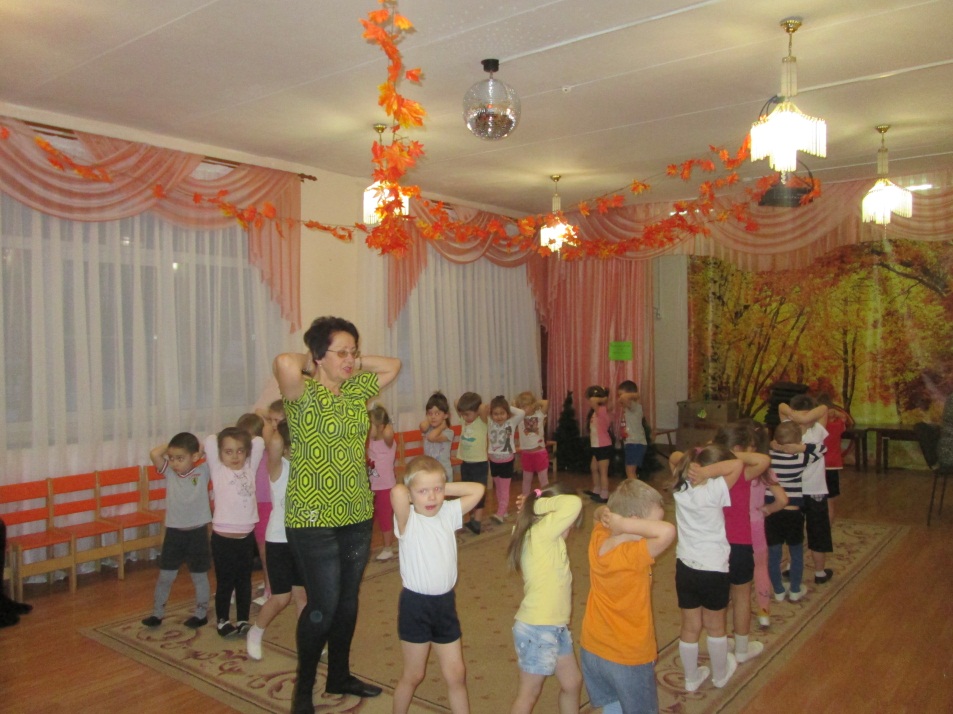 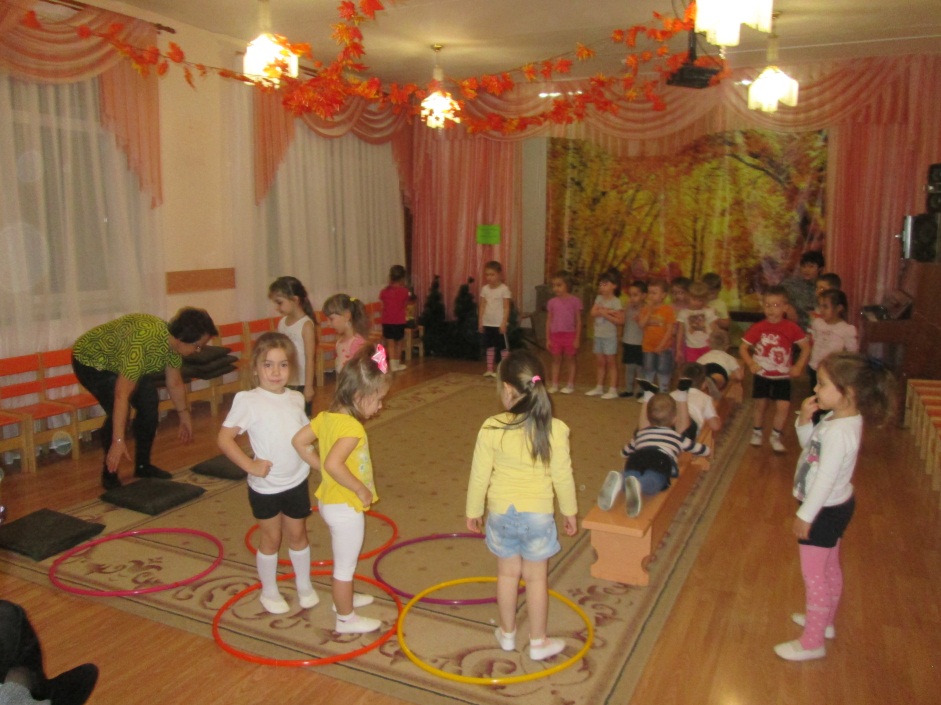 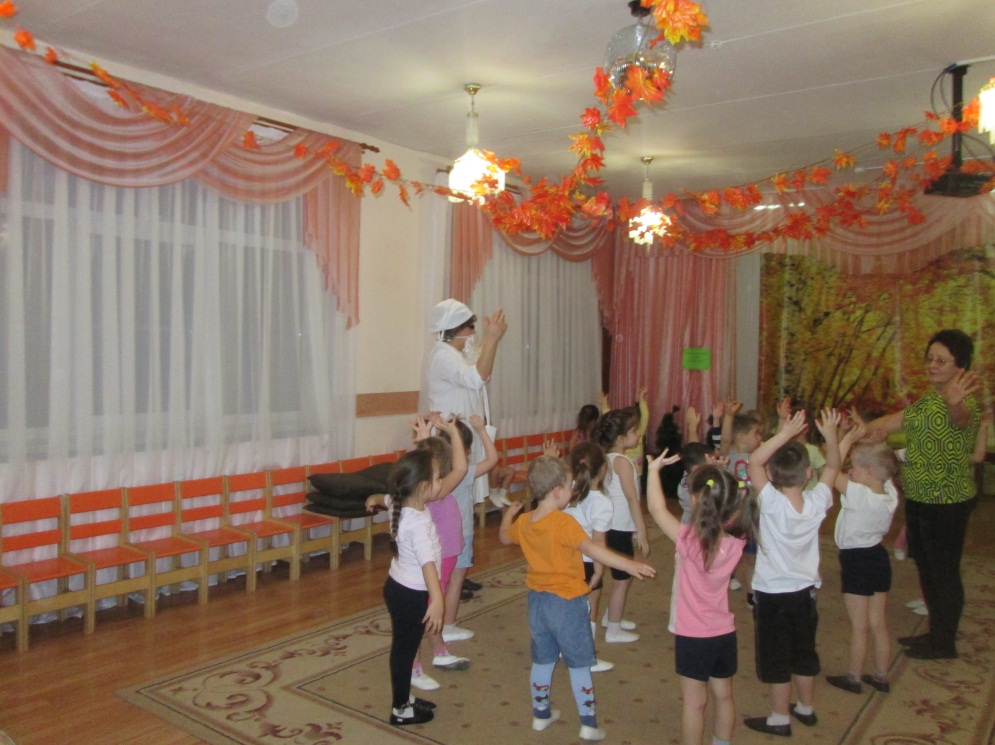 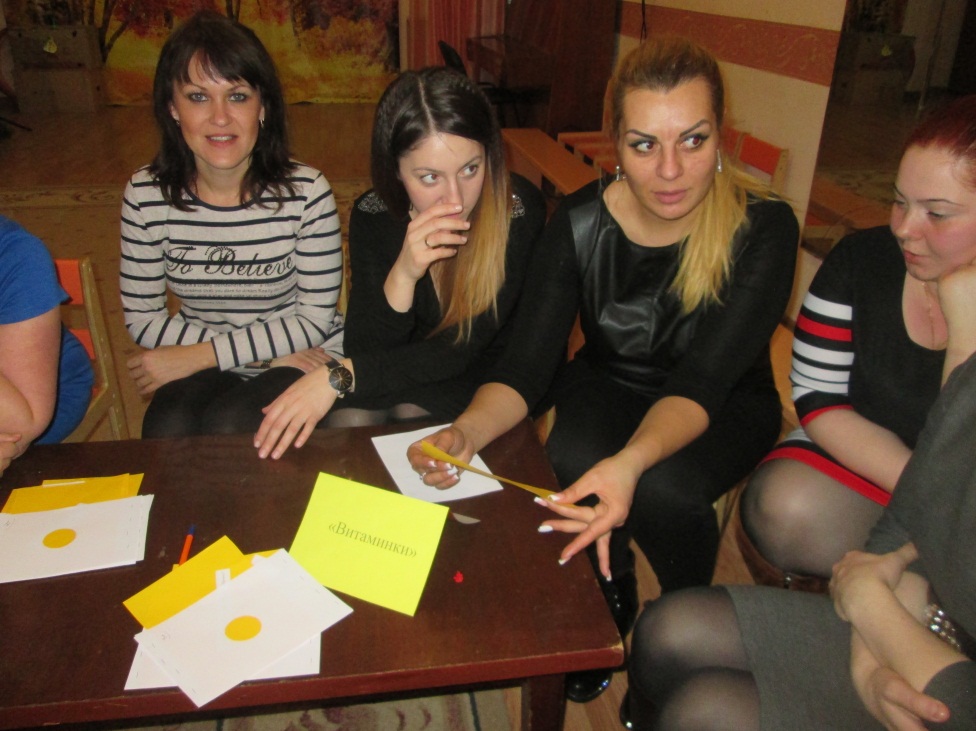 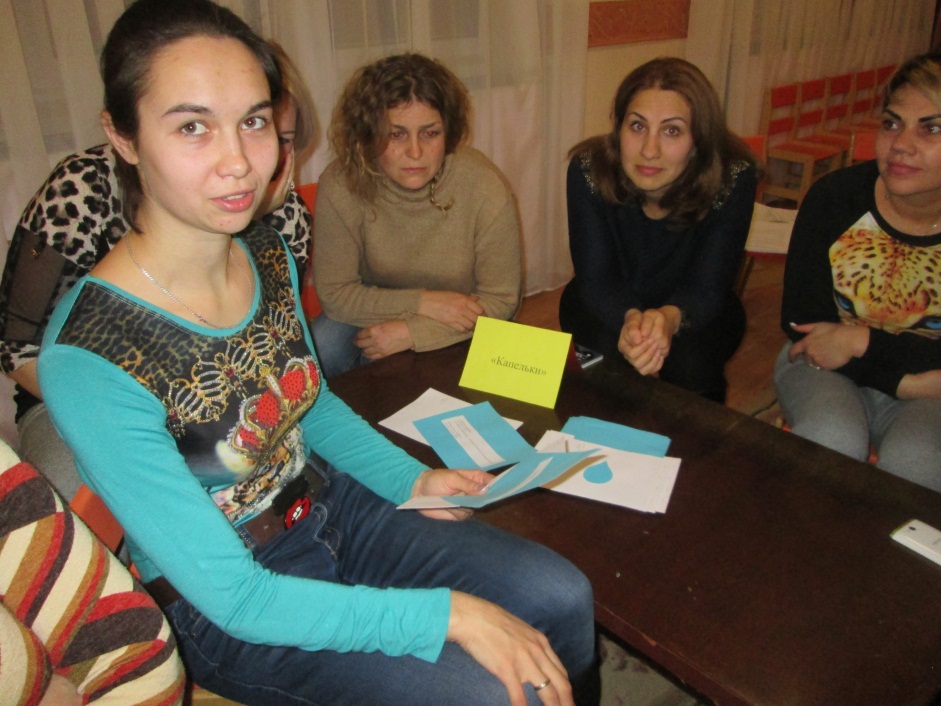 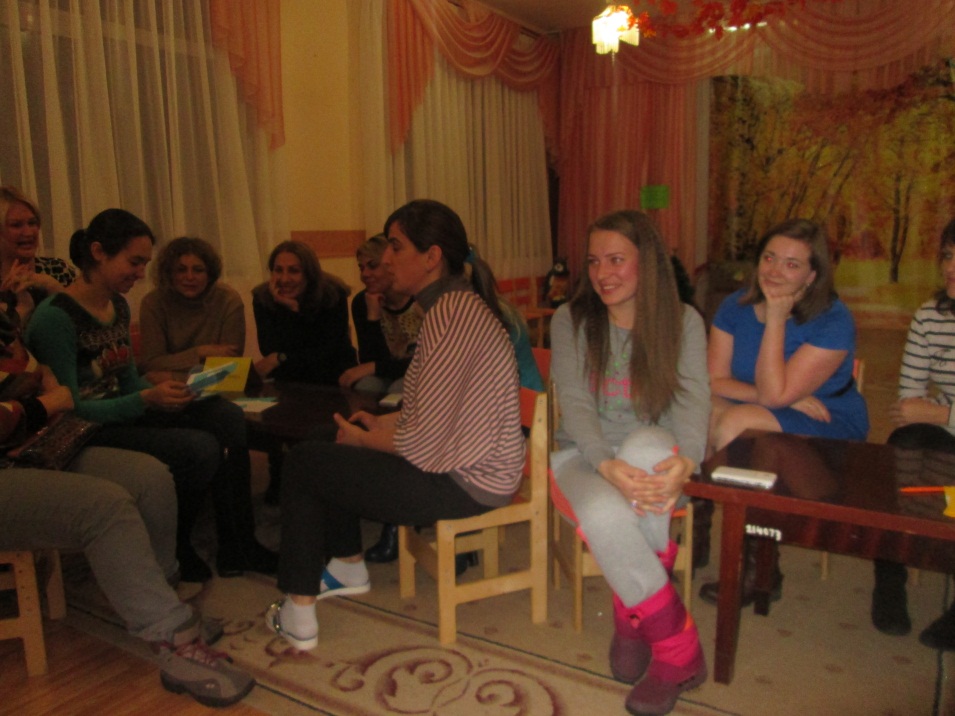 